                              L’école Sainte Clotilde remercie chaleureusement la Ville d’Issy les Moulineaux qui lui a octroyé une subvention très conséquente pour se doter d’un parc informatique indispensable, de nos jours, à l’apprentissage ! Grâce aux 117 000 € attribués nous avons pu acquérir et installer :13 vidéo projecteurs interactifs (un pour chacune des classes)Un système de vidéo projection avec grand écran dans le gymnaseUn chariot mobile équipé de 15 ordinateurs PC portablesUn chariot mobile équipé de 15 iPadL’équipement numérique n’est pas une fin en soi, mais un outil indispensable au service de la pédagogie des enseignants.La municipalité d’Issy Les Moulineaux, qui a été pionnière dans ce domaine auprès des écoles de la ville, en est convaincue et a accepté que l’école Sainte Clotilde, en tant qu’établissement privé catholique sous contrat d’association, comble son retard !Nous sommes très sensibles à son intérêt pour l’école et espérons poursuivre cette collaboration dans le respect des convictions de chacun !Madame Communier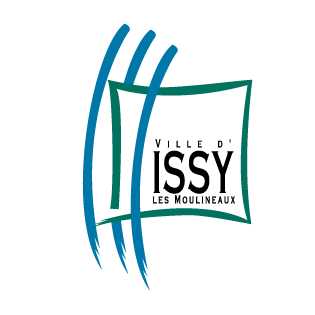 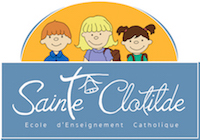 